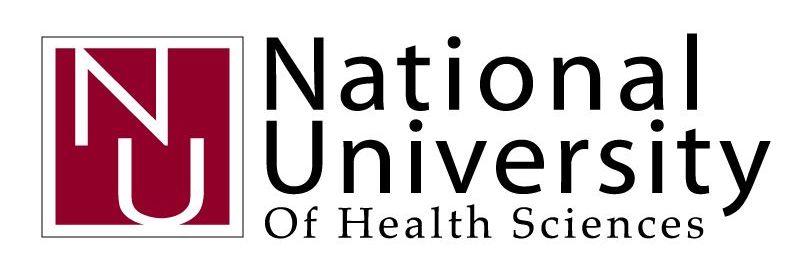 Request for Amendment/Modification This form is for minor changes to a previously approved research project during the period for which approval is authorized.Project Title:      IRB Project Number:      NUHS Contact Person (PI or Investigator of Record):      Description of Proposed Change(s) and Reason for Amendment/Modification. Use attachments (such as new forms) and additional pages as necessaryWill this require any changes to the consent form for new subjects being enrolled?	    Yes   Attach the new consent form and/or amended consent form.No   Will this require an amendment to the consent form signed by the subjects currently enrolled in the study?Yes  	No   Signature of NUHS Contact Person		 			Print Name and Date